__________________________________________________________________________________________Zákonný zástupca žiaka - meno a priezvisko, bydlisko, tel. kontakt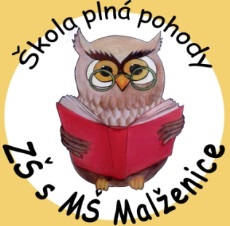 Základná škola s materskou školou919 29 Malženice 203Vec: Žiadosť o prihlásenie  žiaka do školyŽiadam o prihlásenie môjho dieťaťa .........................................................................................................................., narodeného ...................................... do Základnej školy s materskou školou Malženice s nástupom od  .................................................................. . Moje dieťa navštevovalo Základnú školu ................................................................................................................ .                                                                                                          (adresa školy, ktorú žiak navštevoval).Odôvodnenie:............................................................................................................................................................................................................................................................................................................................................................................................................................................................................................................................................................									        .............................................									        podpis zákonného zástupcuV Malženiciach, ............................................					        